Anexo 1DECLARAÇÃO DE INTERESSE DIETAS ALTERNATIVAS ANO LETIVO _____/______Eu (nome)________________________________________ portador do documento de identificação pessoal nº _________________, válido até ___/___/___, encarregado de educação do aluno (nome) ___________________________________, a frequentar o ____ ano, da turma _____, do Agrupamento de Escolas/Escola Não agrupada ____________________________ , DECLARO : - Que o meu educando necessita de uma dieta específica por motivos de alergias e/ou intolerâncias alimentares, e que esta declaração só é válida acompanhada de declaração médica atualizada, comprovativa da situação clínica do aluno.- Interesse em que o meu educando beneficie unicamente de uma dieta vegetariana - Dar autorização a que o meu educando opte por refeição vegetariana, mediante a aquisição prévia da correspondente senha, com antecedência mínima de 72 horas - Interesse em que o meu educando beneficie de alteração da ementa por motivos étnicos/religiosos  - tomar conhecimento que esta declaração é válida até ao final do presente ano letivo.Data : ___/___/_________________________________________________________(Assinatura do Encarregado de Educação)----------------------------------------------------------------------------------------------------------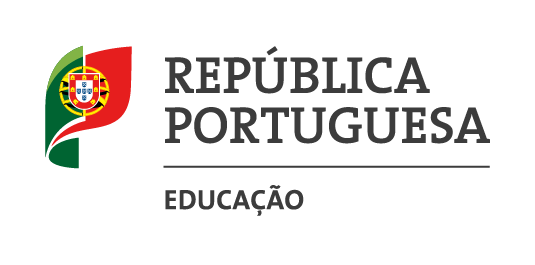 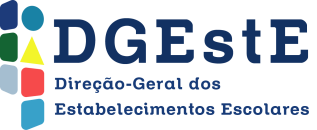 O encarregado de educação__________________________________________________ entregou no Agrupamento de Escolas/Escola Não agrupada____________________________, declaração de interesse de dietas alternativas, referentes ao aluno (nome) _________________________________________, a frequentar o ____ ano, da turma ___.Aos ___/___/___ O responsável _____________________________